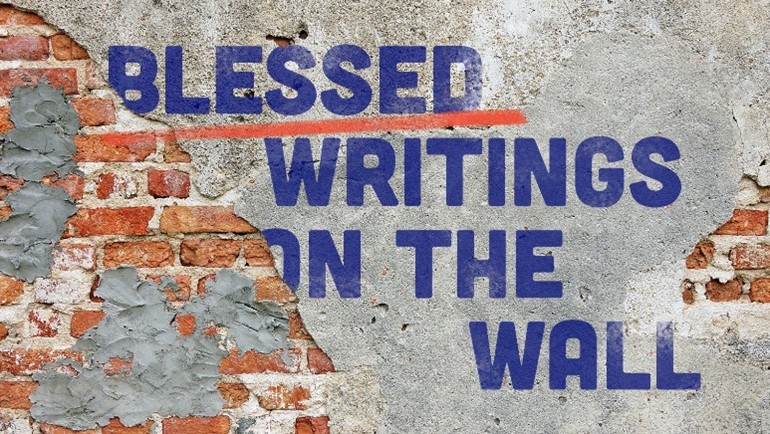 The Old RoadStudy GuideWhat do you find difficult to trust in your every day life? What do you find easy to trust?Read Luke 19:28-34. If you had been these disciples, what kinds of questions do you think you would have had for Jesus? Why do you think they trusted Him? Read Luke 19:35-40. What does it look like for you to trust, adore and praise Jesus? What are the challenges to doing so? What are the benefits? 